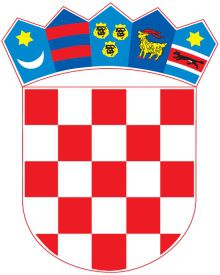 REPUBLIKA HRVATSKAZADARSKA ŽUPANIJA OSNOVNA ŠKOLA KRUNE KRSTIĆAPOVJERENSTVO ZA PROVEDBU JAVNOG POZIVAZ   A   D   A   RZadar,  25.listopada 2017.godineKLASA: 602-02/17-01/439URBROJ:2198/01-21-17-3Sukladno članku 14. stavku 7. podstavku 13.  Pravilnika o izvođenju izleta, ekskurzija i drugih odgojno-obrazovnih aktivnosti izvan škole („Narodne novine“ broj 67/2014 i 81/15), a nakon otvaranja ponuda pristiglih temeljem javnog poziva za organizaciju višednevne izvanučioničke nastave učenika  osmih razreda Osnovna škola Krune Krstića POPIS ODABRANIH PONUDAPovjerenstvo za provedbu javnog poziva za organizaciju višednevne izvanučioničke nastave  učenika osmih razreda OŠ Krune Krstića prema javnom pozivu 2/2017 utvrdilo je da će ponude sljedećeg ponuditelja biti predstavljena roditeljima na roditeljskom sastanku koji će se održati dana 7. studenog  2017. godine u 17:00 sati u maloj dvorani Osnovne škole Krune Krstića:Magellan d.o.o.Eško d.o.o.Terra d.o.o.Pozivamo predstavnika odabranih ponuda da najave dolazak na roditeljski sastanak ukoliko žele osobno prezentirati  ponude.Predsjednica povjerenstva									       Gorjana Marnika